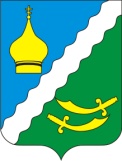 РОССИЙСКАЯ ФЕДЕРАЦИЯРОСТОВСКАЯ ОБЛАСТЬМАТВЕЕВО – КУРГАНСКИЙ РАЙОНМУНИЦИПАЛЬНОЕ ОБРАЗОВАНИЕ«МАТВЕЕВО - КУРГАНСКОЕ СЕЛЬСКОЕ ПОСЕЛЕНИЕ»АДМИНИСТРАЦИЯ МАТВЕЕВО – КУРГАНСКОГО СЕЛЬСКОГО ПОСЕЛЕНИЯПОСТАНОВЛЕНИЕОб утверждении антикоррупционного стандарта в сфере подбора кадровмуниципальной службы и замещения должностей муниципальной службы в Администрации Матвеево-Курганского сельского поселения В соответствии с Федеральным законом от 25.12.2008 № 273-ФЗ «О противодействии коррупции», Областным законом от 12.05.2009№ 218-ЗС «О противодействии коррупции в Ростовской области», в целях совершенствования деятельности Администрации Матвеево-Курганского сельского поселения в сфере противодействия коррупции, руководствуясь Уставом муниципального образования «Матвеево-Курганское сельское поселение»ПОСТАНОВЛЯЮ:1. Утвердить антикоррупционный стандарт в сфере подбора кадров муниципальной службы и замещения должностей муниципальной службы в Администрации Матвеево-Курганского сельского поселения согласно приложению.2. Муниципальным служащим Администрации Матвеево-Курганского сельского поселения соблюдать антикоррупционный стандарт, утвержденный настоящим постановлением.3. Постановление вступает в силу со дня его официального обнародования.4. Контроль за исполнением настоящего постановления оставляю за собойГлава Администрации Матвеево-Курганского сельского поселения                                                                  Г.В.ЩетковаПриложениек постановлению Администрации Матвеево-Курганского сельского поселения от 25.12.2017г.  № 278Антикоррупционный стандартв сфере подбора кадров муниципальной службы и замещения должностей муниципальной службы в Администрации Матвеево-Курганского сельского поселения1. Общая часть1.1.Нормативное обеспечение в сфере подбора кадров муниципальной службы и замещения должностей муниципальной службы:Конституция Российской Федерации;Трудовой кодекс Российской Федерации;Федеральный закон от 06.10.2003 № 131-ФЗ «Об общих принципах организации местного самоуправления в Российской Федерации»;Федеральный законот 02.03.2007 № 25-ФЗ «О муниципальной службе в Российской Федерации»; Федеральный закон от 25.12.2008 № 273-ФЗ «О противодействии коррупции»;Областной закон от 12.05.2009 № 218-ЗС «О противодействии коррупции в Ростовской области»;Областной закон от 09.10.2007 №786-ЗС «О муниципальной службе в Ростовской области»;Устав муниципального образования «Матвеево-Курганское сельское поселения»;Постановление Администрации Матвеево-Курганского сельского поселения от 06.09.2011 № 228 «О формировании и подготовке муниципального резерва управленческих кадров Матвеево-Курганского сельского поселения»;Постановление Администрации Матвеево-Курганского сельского поселения от 22.05.2013 № 139а «О Памятке муниципальным служащим Администрации Матвеево-Курганского сельского поселения по недопущению ситуаций конфликта интересов на муниципальной службе и порядку их урегулирования»;		Распоряжение Администрации Матвеево-Курганского сельского поселения от 21.03.2011 № 23 «Об утверждении Кодекса этики и служебного поведения муниципальных служащих Администрации Матвеево-Курганского сельского поселения».1.2. Цели и задачи введения антикоррупционного стандарта1.2.1. Антикоррупционный стандарт представляет собой единую систему запретов, ограничений и дозволений, обеспечивающих предупреждение коррупции в Администрации Матвеево-Курганского сельского поселения;1.2.2. Введение антикоррупционного стандарта осуществлено в целях совершенствования деятельности Администрации Матвеево-Курганского сельского поселения и создания эффективной системы реализации и защиты прав граждан и юридических лиц;1.2.3. Задачи введения антикоррупционного стандарта:-развитие системы противодействия коррупции в Администрации Матвеево-Курганского сельского поселения;-устранение факторов, способствующих созданию условий для проявления коррупции в Администрации Матвеево-Курганского сельского поселения;-формирование в Администрации Матвеево-Курганского сельского поселения нетерпимости к коррупционному поведению;-повышение эффективности деятельности Администрации Матвеево-Курганского сельского поселения;-повышение ответственности муниципальных служащих Администрации Матвеево-Курганского сельского поселения при осуществлении ими своих прав и обязанностей;-введение возможности мониторинга со стороны граждан, общественных объединений и средств массовой информации деятельности Администрации Матвеево-Курганского сельского поселения.1.3. Запреты, ограничения и дозволения, обеспечивающие предупреждение коррупции 1.3.1. Запреты, ограничения и дозволения устанавливаются в соответствии с нормами законодательства Российской Федерации и Ростовской области;1.3.2. Перечень запретов, ограничений и дозволений в сфере подбора кадров муниципальной службы и замещения должностей муниципальной службы приведен в разделе 2 настоящего антикоррупционного стандарта.1.4. Требования к применению и исполнениюантикоррупционного стандарта1.4.1. Антикоррупционный стандарт применяется в деятельности Администрации Матвеево-Курганского сельского поселения при осуществлении своих функций и исполнения полномочий в сфере подбора кадров муниципальной службы и замещения должностей муниципальной службы.1.4.2. Антикоррупционный стандарт обязателен для исполнения муниципальными служащими Администрации Матвеево-Курганского сельского поселения;1.4.3. За несоблюдение Антикоррупционного стандарта муниципальные служащие Администрации Матвеево-Курганского сельского поселения несут ответственность, предусмотренную действующим законодательством.1.5. Требования к порядку и формамконтроля за соблюдением установленных запретов, ограничений и дозволений1.5.1. Контроль за соблюдением установленных запретов, ограничений и дозволений осуществляет глава Администрации Матвеево-Курганского сельского поселения.1.5.2. Формы контроля за соблюдением установленных запретов, ограничений и дозволений:Отчеты муниципальных служащих о применении антикоррупционного стандарта;Запрос информации о ходе работы муниципальных служащих Администрации Матвеево-Курганского сельского поселения о применении антикоррупционного стандарта;Обращения и заявления муниципальных служащих Администрации Матвеево-Курганского сельского поселения главе Администрации Матвеево-Курганского сельского поселения о фактах или попытках нарушения установленных запретов, ограничений и дозволений;Обращения и заявления граждан, общественных объединений и средств массовой информации главе Администрации Матвеево-Курганского сельского поселения о фактах или попытках нарушения установленных запретов, ограничений и дозволений.2. Запреты, ограничения и дозволения в сфере подбора кадров муниципальной службы и замещения должностей муниципальной службы2.1. Запреты, связанные с муниципальной службойВ связи с прохождением муниципальной службы муниципальному служащему запрещается:-замещать должность муниципальной службы в случае:избрания или назначения на государственную должность Российской Федерации либо на государственную должность субъекта Российской Федерации, а также в случае назначения на должность государственной службы;избрания или назначения на муниципальную должность;избрания на оплачиваемую выборную должность в органе профессионального союза, в том числе в выборном органе первичной профсоюзной организации, созданной в органе местного самоуправления, аппарате избирательной комиссии муниципального образования;заниматься предпринимательской деятельностью лично или через доверенных лиц, а также участвовать в управлении хозяйствующим субъектом (за исключением жилищного, жилищно-строительного, гаражного кооперативов, садоводческого, огороднического, дачного потребительских кооперативов, товарищества собственников недвижимости и профсоюза, зарегистрированного в установленном порядке), если иное не предусмотрено федеральными законами или если в порядке, установленном муниципальным правовым актом в соответствии с федеральными законами и законами субъекта Российской Федерации, ему не поручено участвовать в управлении этой организацией;быть поверенным или представителем по делам третьих лиц в органе местного самоуправления, избирательной комиссии муниципального образования, в которых он замещает должность муниципальной службы либо которые непосредственно подчинены или подконтрольны ему, если иное не предусмотрено федеральными законами;получать в связи с должностным положением или в связи с исполнением должностных обязанностей вознаграждения от физических и юридических лиц (подарки, денежное вознаграждение, ссуды, услуги, оплату развлечений, отдыха, транспортных расходов и иные вознаграждения). Подарки, полученные муниципальным служащим в связи с протокольными мероприятиями, со служебными командировками и с другими официальными мероприятиями, признаются муниципальной собственностью и передаются муниципальным служащим по акту в орган местного самоуправления, избирательную комиссию муниципального образования, в которых он замещает должность муниципальной службы, за исключением случаев, установленных Гражданским кодексом Российской Федерации. Муниципальный служащий, сдавший подарок, полученный им в связи с протокольным мероприятием, со служебной командировкой или с другим официальным мероприятием, может его выкупить в порядке, устанавливаемом нормативными правовыми актами Российской Федерации;выезжать в командировки за счет средств физических и юридических лиц, за исключением командировок, осуществляемых на взаимной основе по договоренности органа местного самоуправления, избирательной комиссии муниципального образования с органами местного самоуправления, избирательными комиссиями других муниципальных образований, а также с органами государственной власти и органами местного самоуправления иностранных государств, международными и иностранными некоммерческими организациями;использовать в целях, не связанных с исполнением должностных обязанностей, средства материально-технического, финансового и иного обеспечения, другое муниципальное имущество;разглашать или использовать в целях, не связанных с муниципальной службой, сведения, отнесенные в соответствии с федеральными законами к сведениям конфиденциального характера, или служебную информацию, ставшие ему известными в связи с исполнением должностных обязанностей;допускать публичные высказывания, суждения и оценки, в том числе в средствах массовой информации, в отношении деятельности органа местного самоуправления, избирательной комиссии муниципального образования и их руководителей, если это не входит в его должностные обязанности;принимать без письменного разрешения главы муниципального образования награды, почетные и специальные звания (за исключением научных) иностранных государств, международных организаций, а также политических партий, других общественных объединений и религиозных объединений, если в его должностные обязанности входит взаимодействие с указанными организациями и объединениями;использовать преимущества должностного положения для предвыборной агитации, а также для агитации по вопросам референдума;использовать свое должностное положение в интересах политических партий, религиозных и других общественных объединений, а также публично выражать отношение к указанным объединениям в качестве муниципального служащего;создавать в органах местного самоуправления, иных муниципальных органах структуры политических партий, религиозных и других общественных объединений (за исключением профессиональных союзов, а также ветеранских и иных органов общественной самодеятельности) или способствовать созданию указанных структур;прекращать исполнение должностных обязанностей в целях урегулирования трудового спора;входить в состав органов управления, попечительских или наблюдательных советов, иных органов иностранных некоммерческих неправительственных организаций и действующих на территории Российской Федерации их структурных подразделений, если иное не предусмотрено международным договором Российской Федерации или законодательством Российской Федерации;заниматься без письменного разрешения представителя нанимателя (работодателя) оплачиваемой деятельностью, финансируемой исключительно за счет средств иностранных государств, международных и иностранных организаций, иностранных граждан и лиц без гражданства, если иное не предусмотрено международным договором Российской Федерации или законодательством Российской Федерации.-Муниципальный служащий, замещающий должность главы местной администрации по контракту, не вправе заниматься иной оплачиваемой деятельностью, за исключением преподавательской, научной и иной творческой деятельности. При этом преподавательская, научная и иная творческая деятельность не может финансироваться исключительно за счет средств иностранных государств, международных и иностранных организаций, иностранных граждан и лиц без гражданства, если иное не предусмотрено международным договором Российской Федерации или законодательством Российской Федерации. Муниципальный служащий, замещающий должность главы местной администрации по контракту, не вправе входить в состав органов управления, попечительских или наблюдательных советов, иных органов иностранных некоммерческих неправительственных организаций и действующих на территории Российской Федерации их структурных подразделений, если иное не предусмотрено международным договором Российской Федерации или законодательством Российской Федерации.-Гражданин после увольнения с муниципальной службы не вправе разглашать или использовать в интересах организаций либо физических лиц сведения конфиденциального характера или служебную информацию, ставшие ему известными в связи с исполнением должностных обязанностей.-Гражданин, замещавший должность муниципальной службы, включенную в перечень должностей, установленный нормативными правовыми актами Российской Федерации, в течение двух лет после увольнения с муниципальной службы не вправе замещать на условиях трудового договора должности в организации и (или) выполнять в данной организации работу на условиях гражданско-правового договора в случаях, предусмотренных федеральными законами, если отдельные функции муниципального (административного) управления данной организацией входили в должностные (служебные) обязанности муниципального служащего, без согласия соответствующей комиссии по соблюдению требований к служебному поведению муниципальных служащих и урегулированию конфликта интересов, которое дается в порядке, устанавливаемом нормативными правовыми актами Российской Федерации.2.2. Ограничения, связанные с муниципальной службойГражданин не может быть принят на муниципальную службу, а муниципальный служащий не может находиться на муниципальной службе в случае:признания его недееспособным или ограниченно дееспособным решением суда, вступившим в законную силу;осуждения его к наказанию, исключающему возможность исполнения должностных обязанностей по должности муниципальной службы, по приговору суда, вступившему в законную силу;отказа от прохождения процедуры оформления допуска к сведениям, составляющим государственную и иную охраняемую федеральными законами тайну, если исполнение должностных обязанностей по должности муниципальной службы, на замещение которой претендует гражданин, или по замещаемой муниципальным служащим должности муниципальной службы связано с использованием таких сведений;наличия заболевания, препятствующего поступлению на муниципальную службу или ее прохождению и подтвержденного заключением медицинской организации. Порядок прохождения диспансеризации, перечень таких заболеваний и форма заключения медицинской организации устанавливаются уполномоченным Правительством Российской Федерации федеральным органом исполнительной власти;близкого родства или свойства (родители, супруги, дети, братья, сестры, а также братья, сестры, родители, дети супругов и супруги детей) с главой муниципального образования, который возглавляет местную администрацию, если замещение должности муниципальной службы связано с непосредственной подчиненностью или подконтрольностью этому должностному лицу, или с муниципальным служащим, если замещение должности муниципальной службы связано с непосредственной подчиненностью или подконтрольностью одного из них другому;прекращения гражданства Российской Федерации, прекращения гражданства иностранного государства - участника международного договора Российской Федерации, в соответствии с которым иностранный гражданин имеет право находиться на муниципальной службе, приобретения им гражданства иностранного государства либо получения им вида на жительство или иного документа, подтверждающего право на постоянное проживание гражданина Российской Федерации на территории иностранного государства, не являющегося участником международного договора Российской Федерации, в соответствии с которым гражданин Российской Федерации, имеющий гражданство иностранного государства, имеет право находиться на муниципальной службе;наличия гражданства иностранного государства (иностранных государств), за исключением случаев, когда муниципальный служащий является гражданином иностранного государства - участника международного договора Российской Федерации, в соответствии с которым иностранный гражданин имеет право находиться на муниципальной службе;представления подложных документов или заведомо ложных сведений при поступлении на муниципальную службу;непредставления предусмотренных Федеральным законом от 2 марта 2007 г. №25-ФЗ "О муниципальной службе в Российской Федерации", Федеральным законом от 25 декабря 2008 года №273-ФЗ "О противодействии коррупции" и другими федеральными законами сведений или представления заведомо недостоверных или неполных сведений при поступлении на муниципальную службу;непредставления сведений, предусмотренных статьей 15.1 Федерального законаот 25 декабря 2008 года №273-ФЗ "О противодействии коррупции",об адресах сайтов и (или) страниц сайтов в информационно-телекоммуникационной сети "Интернет", на которых гражданин, претендующий на замещение должности муниципальной службы, муниципальный служащий размещали общедоступную информацию, а также данные, позволяющие их идентифицироватьпризнания его не прошедшим военную службу по призыву, не имея на то законных оснований, в соответствии с заключением призывной комиссии (за исключением граждан, прошедших военную службу по контракту).Гражданин не может быть назначен на должность главы местной администрации по контракту, а муниципальный служащий не может замещать должность главы местной администрации по контракту в случае близкого родства или свойства (родители, супруги, дети, братья, сестры, а также братья, сестры, родители, дети супругов и супруги детей) с главой муниципального образования.Гражданин не может быть принят на муниципальную службу после достижения им возраста 65 лет - предельного возраста, установленного для замещения должности муниципальной службы.2.3. Дозволения:на ознакомление с документами, устанавливающими его права и обязанности по замещаемой должности муниципальной службы, критериями оценки качества исполнения должностных обязанностей и условиями продвижения по службе;на ознакомление с Реестром муниципальных служащих муниципального образования «Матвеево-Курганское сельское поселение;на получение в установленном порядке информации и материалов, необходимых для исполнения должностных обязанностей, а также на внесение предложений о совершенствовании деятельности органа местного самоуправления;на участие по своей инициативе в конкурсе на замещение вакантной должности муниципальной службы;на повышение квалификации в соответствии с муниципальным правовым актом за счет средств местного бюджета;на защиту своих персональных данных;на ознакомление со всеми материалами своего личного дела, с отзывами о профессиональной деятельности и другими документами до внесения их в его личное дело, а также на приобщение к личному делу его письменных объяснений;на пенсионное обеспечение в соответствии с законодательством Российской Федерации;на выполнение иной оплачиваемой работы с предварительного письменного уведомления представителя нанимателя (работодателя), если это не повлечет за собой конфликт интересов и если иное не предусмотрено законом;поощрение лиц, замещающих должности муниципальной службы за безупречное исполнение своих полномочий, честность и неподкупность;предоставление преимуществ при назначении на более высокие должности муниципальной службы, продвижения по муниципальной службе лиц за безупречное исполнение своих полномочий, честность и неподкупность.25.12.2017 года№278       п. Матвеев Курган